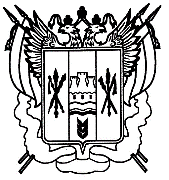 Российская ФедерацияРостовская областьЗимовниковский районмуниципальное образование «Камышевское сельское поселение»Администрация Камышевского сельского поселенияРАСПОРЯЖЕНИЕ	В целях вовлечения граждан, организаций в процесс формирования комфортной городской среды, в соответствии с Федеральным законом от 06.10.2003 N 131-ФЗ "Об общих принципах организации местного самоуправления в Российской Федерации", с Правилами предоставления и распределения субсидий из федерального бюджета бюджетам субъектов Российской Федерации на поддержку государственных программ субъектов Российской Федерации и муниципальных программ формирования современной городской среды, утвержденными постановлением Правительства Российской Федерации от 10.02.2017 N 169, 
Утвердить состава рабочей группы по приведению правил благоустройства территорий Камышевского сельского поселения в соответствие с законодательством  Опубликовать распоряжение в информационном бюллетене «Муниципальный вестник Камышевского сельского поселения» и на официальном информационном Интернет-сайте муниципального образования " Камышевское сельское поселение " http://kamishevskoesp.ru/.Контроль за исполнением распоряжения возложить на специалиста1 категории по муниципальному хозяйству муниципального образования " Камышевское сельское поселение " О. Г. Карнаухову.Глава АдминистрацииКамышевского сельского поселения                                           С. А. БогдановаСОСТАВрабочей группы по приведению правил благоустройства территорий Камышевского сельского поселения в соответствие с законодательством20 сентября 2017г.     № 49/1х. КамышевОб утверждении состава рабочей группы по приведению правил благоустройства территорий Камышевского сельского поселения в соответствие с законодательством  УТВЕРЖДЕН
распоряжением Администрации
муниципального образования
 Камышевского сельского поселения
от 20 сентября 2017 года № 49/1Председатель рабочей группыБогданова Светлана Александровна-Глава Администрации Камышевского сельского поселенияЗаместитель председателя рабочей группыКурбатова ТатьянаГарьевна-Главный специалист по земельным и имущественным отношениям Администрации Камышевского сельского поселенияСекретарь рабочей группыКарнаухова Ольга Георгиевна-Специалист 1 категории по муниципальному хозяйству Администрации Камышевского сельского поселенияЧлены рабочей группыМолчановСтанислав Гаврилович-Глава Камышевского сельского поселенияОрёл Наталья Николаевна-Главный специалист по экономике Администрации Камышевского сельского поселения